H L Á Š E N Í   M Í S T N Í H O   R O Z H L A S U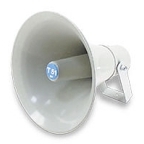 ÚTERÝ – 11. 10. 2017Milí spoluobčané.Přeji vám příjemné odpoledne.Poslechněte si hlášení.RYBÁŘSTVÍ TOVAČOV bude ve středu 11. října v době od 8.30 do 9.00 hodin před OÚ prodávat živé ryby:- kapr I. třída – 84 Kč/kg- kapr výběrový – 94 Kč/kg- tolstolobik – 57 Kč/kg a pstruh duhový – 164 Kč/kg.Obec Přáslavice vyhlašuje SBÍRKU OŠACENÍ A DALŠÍCH VĚCÍ, která se bude konat ve čtvrtek a v pátek 12. a 13. října vždy od 14.00 do 17.00 hodin v prostorách obecního úřadu. Seznam věcí, které můžete dát do sbírky, najdete na letáku ve vývěsce.V sobotu 14. října se uskuteční ve sběrném dvoře v běžné provozní době od 9.00 do 11.00 hodin SBĚR NEBEZPEČNÉHO ODPADU.  FK Přáslavice zve všechny příznivce kopané na mistrovské utkání mužů, které se hraje v sobotu 14. října v 15.00 hodin na hřišti v Přáslavicích. Naše mužstvo přivítá FK z Horky nad Moravou. Připraveny budou pečené makrely a dobroty z udírny. Na hojnou účast se těší členové FK. Restaurace U Marušky zve v sobotu 14. října od 20.00 hodin na ROCKOVOU DISKOTÉKU. Účinkující Ročo a Jožo spolu s personálem restaurace se těší na vaši návštěvu.  